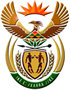 DEPARTMENT: PUBLIC ENTERPRISESREPUBLIC OF SOUTH AFRICANATIONAL ASSEMBLYQUESTION FOR WRITTEN REPLYQUESTION NO.:	PQ 2148QUESTION: 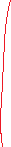 2148.  Mr B N Herron (Good) to ask the Minister of Public Enterprises:(a)(i) How many litres of diesel did Eskom use for the purposes of power and/or electricity generation in the 2021-22 financial year and (ii) what was the total cost of that diesel consumption, (b) what total number of days in the current calendar year since 1 January 2022 has Eskom implemented load shedding and (c)(i) how many litres of diesel has Eskom used to generate power and/or electricity in this calendar year since 1 January 2022 and (ii) what is the total cost of that diesel consumption?REPLY:According to the information received from Eskom:    (a)(i) In the 2021/22 financial year, 571 295 617 litres of diesel were burnt. (a)(ii) The total cost of diesel consumption was R 6 407 million. (b) Eskom implemented loadshedding for 50 days from 1 January 2022 to 2 June 2022. Five (5) days were at Stage 1; 35 days were at Stage 2; four (4) days were at Stage 3; and six (6) days were at Stage 4.(c ) (i) The amount of diesel consumed at Eskom’s Ankerlig and Gourikwa OCGTs, as well as the associated cost for the current year, 2022 (January to May) is 272 911 112 litres consumed. (c ) (ii) The total cost of the diesel consumption from January to May 2022 is R 3 843 million.   